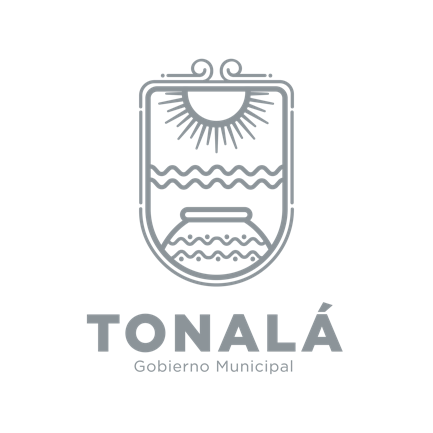 AtentamenteIng. Luis Alberto Vázquez DuarteDirector de Estudios, Proyectos yGestión de Recursos de Obras Públicas.FECHAContacto01/11/2018Ext: 1612 y 1603Correos: depgrtonala@gmail.comestudiosygestion@tonala.gob.mxREUNIONES DE TRABAJO.REUNIONES DE TRABAJO.Evento: Reunión Metropolitana IMEPLAN (Peri-bus)Fecha: 18/10/2018Lugar: Sala de Reuniones de las oficinas de IMEPLANResumen: Se realizó la presentación del proyecto denominado PERIBUS el cual cuenta con viabilidad financiera ya que además de los recursos por parte de los 3 niveles de gobierno también cuenta con el apoyo de la agencia alemana de financiamiento. El plan no contempla estaciones  hasta el municipio de Tonalá, el director general hizo la petición de que el proyecto fuera contemplado hasta la cabecera municipal de Tonalá. (Se anexa la propuesta de proyecto).Evento: Reunión con Presidente Municipal Arq. Juan Antonio González Mora. Fecha: 12/10/2018Lugar: Oficina de la Presidencia Municipal de Tonalá.Resumen: Se realizó reunión para revisar avances sobre los proyectos de remodelación del rastro municipal existente y el proyecto de la construcción del Rastro tipo T.I.F. en la  Delegación de San Miguel La Punta a un lado del CE.RE.SO. (Se anexan proyectos).Evento: Reunión Proyecto Congregación Mariana Trinitaria A.C.Fecha: 23/10/2018Lugar: Sala de Reuniones del DIF Tonalá.Resumen: Presentación de la Asociación  de la Mariana Trinitaria a las diferentes áreas del municipio de Tonalá, además Evento: Reunión Proyecto Congregación Mariana Trinitaria A.C.Fecha: 29/10/2018Lugar: Salón de Sesiones de la Presidencia Municipal de Tonalá.Resumen: Organización de estructuras por cada una de las áreas operativas y delegaciones para llevar a cabo los trabajos de esta congregación.Evento: Reunión con Delegado de la SEDATU.Fecha: 10/10/2018Lugar: Sala de Reuniones en las Oficinas Delegacionales de la SEDATU.Resumen: El alcalde nos informó sobre la reunión con el Delegado de la SEDATU para el rescate de un recurso denominado “Fondo Minero”. Nos atendió en la sala de reuniones de las oficinas de la SEDATU el Lic. Edgar Rábago,  el cual nos brindó la información de cómo elaborar el proyecto para la realización de obra pública por este recurso.INFORME SOBRE ELABORACIÓN DE PROYECTOS.(Se presentan los avances de los proyectos en forma digital e impresa.)INFORME SOBRE ELABORACIÓN DE PROYECTOS.(Se presentan los avances de los proyectos en forma digital e impresa.)Peribus: Elaboración de propuesta de inclusión para que se integre al municipio de Tonalá en el proyecto ya que no se encuentra incluido dentro del programa metropolitano.Rastro Municipal actual: Remodelación de fachada, baños y planta de conjunto.Rastro Municipal Delegación San Miguel la Punta: Construcción de Rastro tipo T.I.F, Oficinas Gubernamentales y Corrales de Subasta.Coliseo Polideportivo Tololotlán: Actualización del proyecto de Coliseo Polideportivo.Parque de Bolsillo Lomas de San Miguel: Elaboración de proyecto de Parque de bolsillo, Unidad Deportiva, Área Verde y Juegos.Mercado de las Flores de San Gaspar: Reunión con locatarios para realizar análisis e investigación para la construcción de un mercado exclusivo para venta de flores en la Delegación de San Gaspar.Unidad Administrativa  de la Col. Jalisco: Elaboración de proyecto para hacer llegar a la comunidad más servicios mediante el cambio de modelo actual de la delegación municipal por el concepto de unidad administrativa y la actualización de su espacio físico e infraestructura.INFORME SOBRE LAS ACTIVIDADES REALIZADAS POR LA JEFATURA DE TOPOGRAFIA.Levantamientos Octubre 2018Delegación de Puente Grande (Predio y Construcción)Delegación de Santa Paula (Predio y Construcción)Polideportivo Tololotlán (Predio y Construcción)Área verde de la calle San Sebastián en la colonia Lomas de San Miguel: Medición del espacio verde para proyecto de parque de bolsillo.Calle José A. Franco (Escuela Tata Lázaro).Calle Francisco Villa.Cinta de distribución existente de la delegación de la colonia Jalisco.Cinta de la distribución existente de la delegación de la colonia Lomas de la Soledad.Revisión de Predios.Calle Flor de Liz. (Cancha deportiva)Calle Los Camichines.Calle Loma Apazulco.Calle Malva.Calle Cruz del Perdón (Afectación Vial)Proyectos RealizadosColector Pluvial y Rasantes de las calles José A. Franco y Calle Francisco Villa.Proyecto para aumentar los servicios en la delegación de Santa Paula.ATENCIÓN A LA CIUDADANIA.Solicitud de medición y replanteo de un predio en la calle sin nombre de la colonia La Severiana.Asesoria con la obtención de copias certificadas  de los títulos de propiedad a 4 habitantes de la Colonia Las águilas.Atención a la petición del C. Fabián Fornue Contreras. Solicita la reparación  de la calle Francisco Javier Casillas en la colonia Santa Paula con piedra ahogada o concreto. El ciudadano informa que dicha calle y calles aledañas se inundan ya que los drenajes se encuentran azolvados, además el canal se encuentra a cielo abierto y esto es riesgoso para los niños que toman ese camino rumbo a su escuela. Contacto: 3325480062Domicilio: Francisco Javier Casillas No. 138.  